Head Start 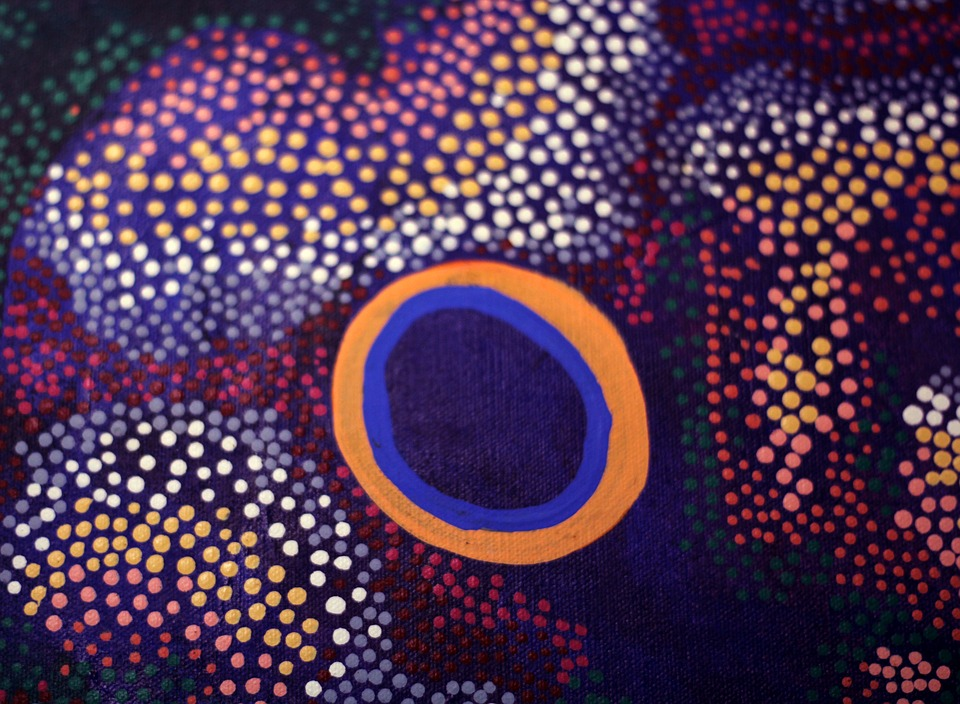 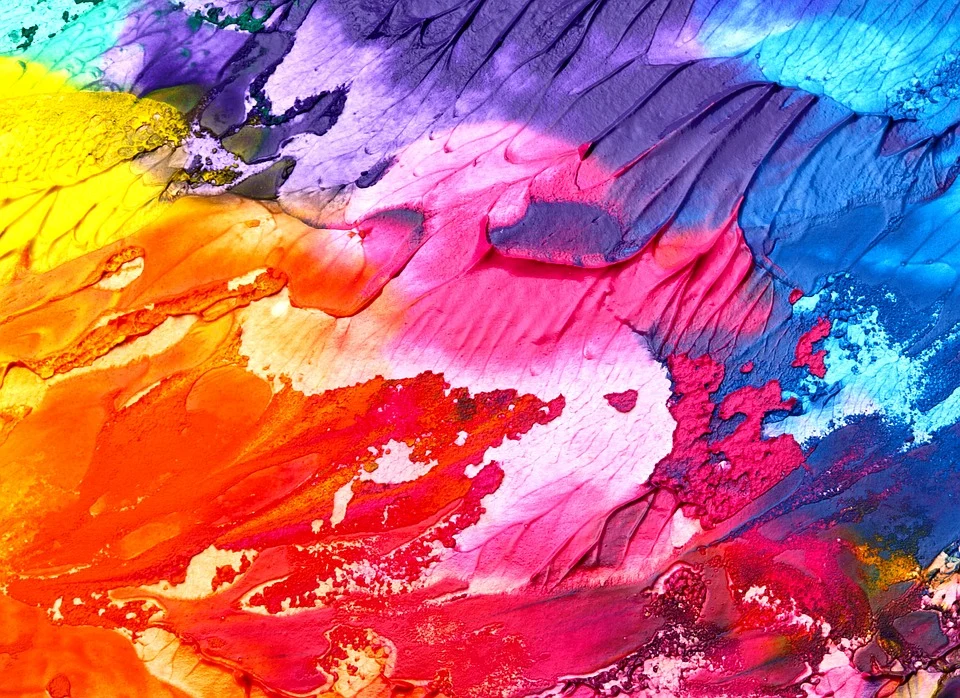 Your Starting Point to Multicultural Early Years Education Resources 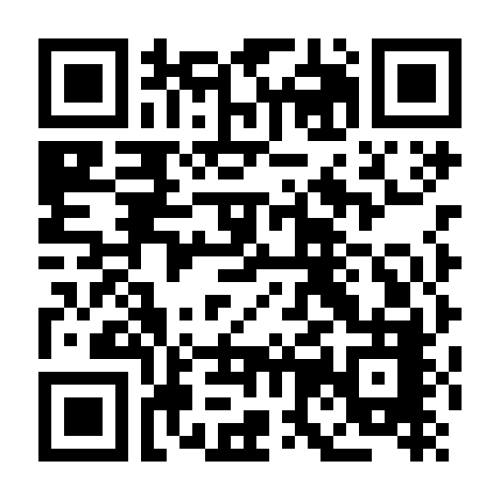 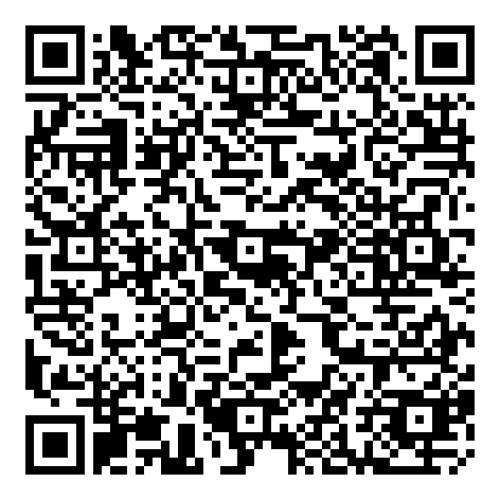 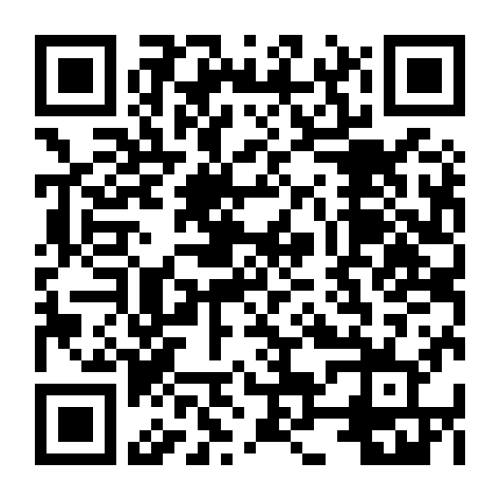 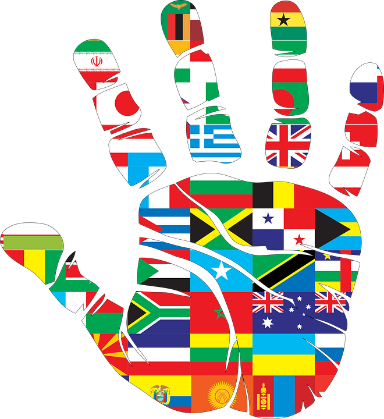 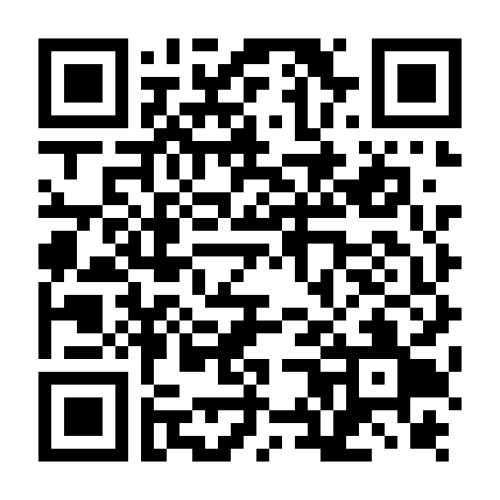 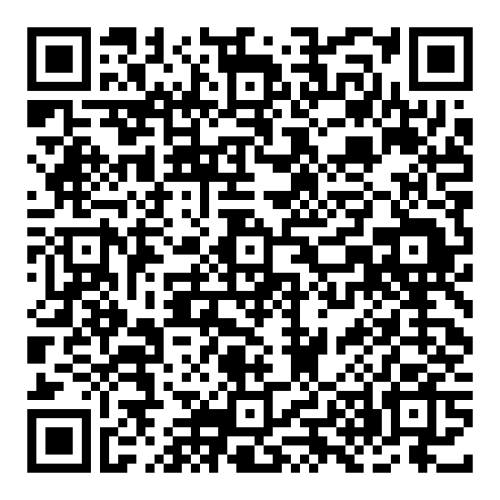 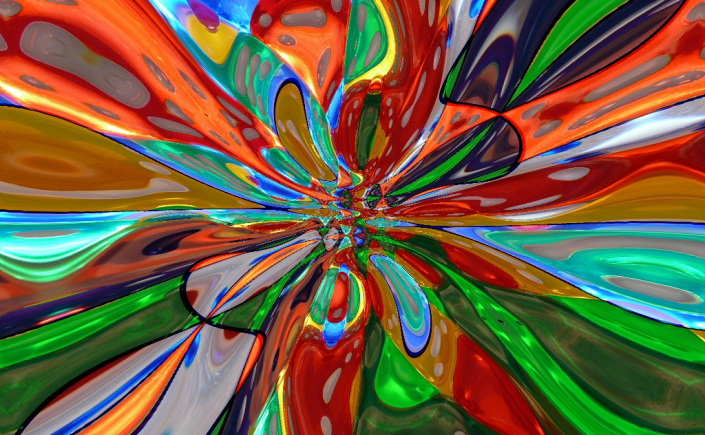 